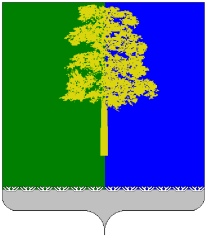 Муниципальное образование Кондинский районХанты-Мансийского автономного округа - ЮгрыАДМИНИСТРАЦИЯ КОНДИНСКОГО РАЙОНАУПРАВЛЕНИЕ  ОБРАЗОВАНИЯПРИКАЗ  от «02» февраля 2022 года№54пгт.МеждуреченскийОб итогах районногоконкурса проектов современной интерактивной образовательной предметной среды кабинетов математики и/или рекреационных зонВ соответствии с п.8.2. Положенияо конкурсе проектов современной интерактивной образовательной предметной среды кабинетов математики и/или рекреационных зон в общеобразовательных организациях Кондинского района (далее – Конкурс),утвержденного приказом управления образования от 29.11.2021 №636, во исполнение приказа управления образования от 18.01.2022 №16 «Об утверждении состава жюри районного конкурса проектов современной интерактивной образовательной среды кабинетов математики и/или рекреационных зон» подведены итоги Конкурса. На основании результатов Конкурса приказываю:Определить следующиетри лучших проекта современной интерактивной образовательной предметной среды кабинетов математики и/или рекреационных зон в общеобразовательных организациях Кондинского района: 1 место: проект «Кабинет математики. Взгляд в будущее», руководитель инициативной группыЭ.М. Гайдукова,  учитель математикиМКОУ «Ушьинская СОШ»;2 место: проект современной интерактивной образовательной предметной среды кабинета математикиМКОУ Луговская СОШ, руководитель инициативной группы С.В. Халилова, учитель математикиМКОУ Луговской СОШ;3 место: «Современный кабинет математики», руководитель инициативной группы И.В. Бородина, учитель математики МКОУ Мулымской СОШ.Рекомендовать руководителямМКОУ «Ушьинская СОШ» (Л.И. Мещуров), МКОУ Луговской СОШ (Е.О. Ганиярова), МКОУ Мулымской СОШ (С.А. Захарова):3.1. рассмотреть возможность поощрения педагогов, обучающихся, принявших участие в разработке проектов.3.2. рассмотреть возможность реализации в 2022 – 2023 годах проектов, представленных на конкурс.Рекомендовать руководителям МКОУ Куминской СОШ (С.Н. Батурин), МКОУ Болчаровской СОШ (С.В. Яворских), МКОУ Юмасинской СОШ (В.В. Бабанаков)рассмотреть возможность поощрения педагогов, обучающихся, принявших участие в разработке проектов.Снять с контроля приказы управления образования от 29.11.2021 №636 «О проведении конкурса проектов современной интерактивной образовательной предметной среды кабинетов математики и/или рекреационных зон», от 18.01.2022 №16 «Об утверждении состава жюри районного конкурса проектов современной интерактивной образовательной среды кабинетов математики и/или рекреационных зон».Контроль исполненияприказа оставляю за собой.Начальник управления образования                                                            Н.И. Суслова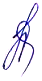 